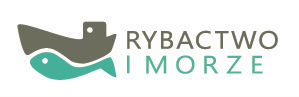 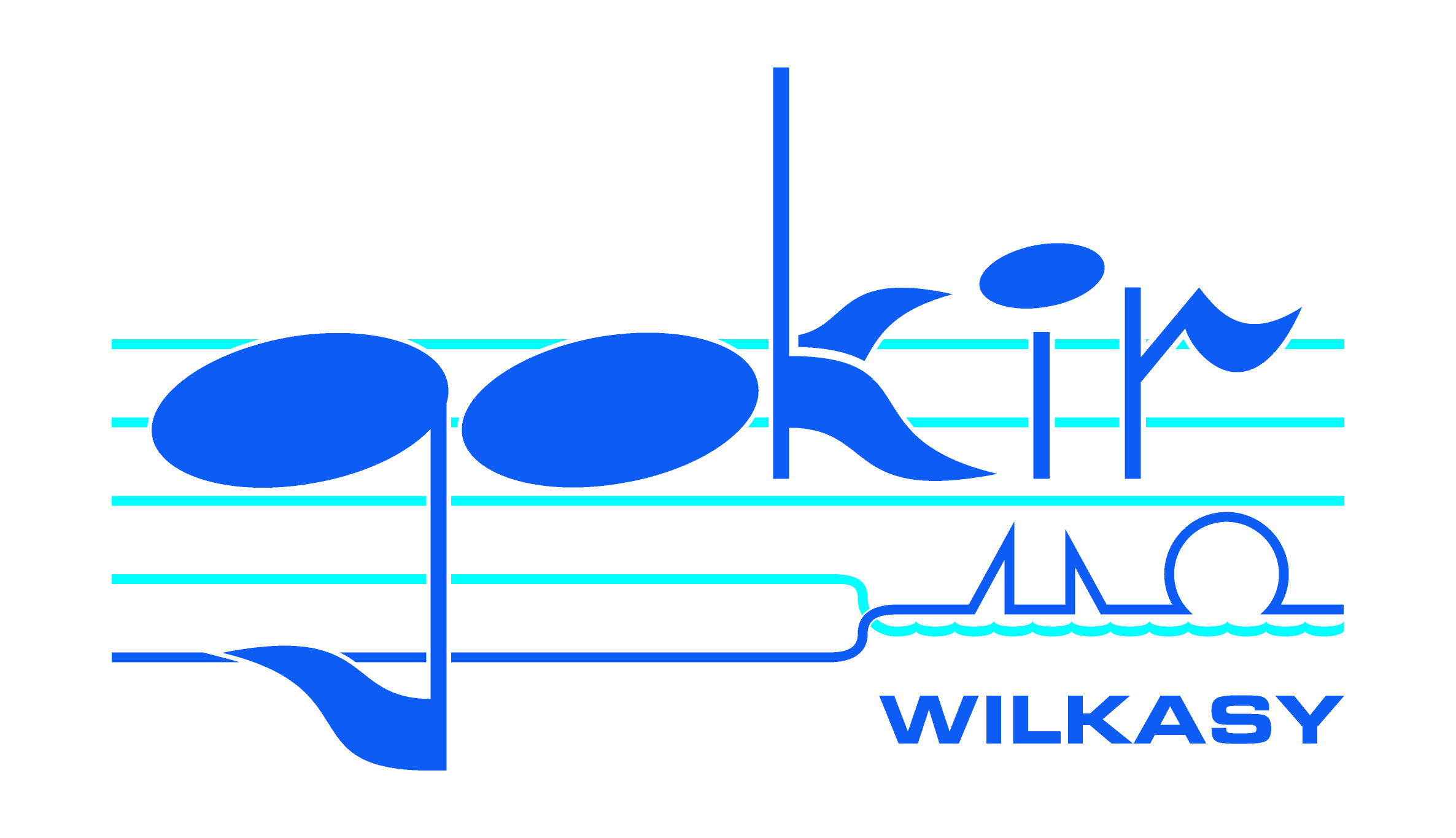 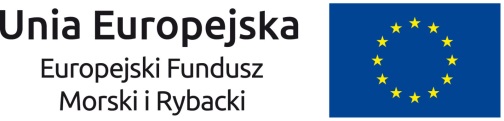 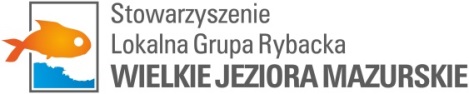 Załącznik nr 1 do SIWZF O R M U L A R Z    O F E R T O W YW odpowiedzi na ogłoszenie o zamówieniu w trybie przetargu  nieograniczonego, pn.: „Utworzenie skweru rekreacyjnego przy Gminnym Ośrodku Kultury i Rekreacji w Wilkasach”Składamy niniejszą ofertę na wykonanie zamówieniaZa kwotę ......................................... zł brutto, (słownie:...................................................................................................................................................................................................................................................................................................................................................... zł)Udzielamy ….................. miesięcznego terminu gwarancji1. Oświadczamy, że zapoznaliśmy się ze specyfikacją istotnych warunków zamówienia, akceptujemy jej postanowienia i nie wnosimy do niej zastrzeżeń. 2. Oświadczamy, że zdobyliśmy konieczne informacje dotyczące realizacji zamówienia oraz przygotowania i złożenia oferty. 3. Oświadczamy, że podana cena zawiera wszystkie koszty związane z wykonaniem przedmiotu zamówienia 4. Oświadczamy, że przedstawiony w SIWZ wzór umowy został przez nas zaakceptowany, w przypadku wyboru naszej oferty zobowiązujemy się do zawarcia umowy na warunkach określonych we wzorze umowy, w miejscu i w terminie wyznaczonym przez Zamawiającego.5. Oświadczamy, że jesteśmy związani niniejszą ofertą przez okres 30 dni od upływu terminu składania ofert.6. Informujemy, że wybór oferty będzie/ nie będzie* prowadził do powstania u Zamawiającego obowiązku podatkowego zgodnie z przepisami o podatku od towarów i usług w odniesieniu do następujących towarów/usług.      Wartość towarów/ usług powodująca obowiązek podatkowy u Zamawiającego to …........................... zł netto* dotyczy Wykonawców, których oferty będą generować obowiązek doliczania wartości podatku VAT do wartości netto oferty, tj.: w przypadku:wewnątrzwspólnotowego nabycia towarów,mechanizmu odwróconego obciążenia, o którym mowa w art. 17 ust. 1 pkt 7 ustawy o podatku od towarów i usług,importu usług lub importu towarów, z którymi wiąże się obowiązek doliczenia przez Zamawiającego przy porównywaniu cen  ofertowych podatku VAT.7. Oświadczamy, że prace objęte niniejszym zakresem zamówienia wykonamy - we własnym zakresie bez udziału podwykonawców*- z udziałem podwykonawców* 8. Oświadczamy, że w celu spełnienia warunków udziału w postępowaniu, o których mowa w art. 22a Ustawy, powołujemy się na zasoby innych podmiotów ............................................................................................................................................................................nazwa (firma) na zasoby którego powołuje się Wykonawca  9. Do niniejszej oferty załączamy wszystkie wymagane w SIWZ dokumenty – wymienione w rozdziale III ust. III.3. oraz dodatkowe dokumenty stanowiące integralną część umowy (należy przedłożyć wykaz dokumentów składających się na ofertę i stanowiących jej część integralną).10. Oferta została złożona na ..............stronach podpisanych i kolejno ponumerowanych.11. Informujemy, że należymy do sektora:a) mikroprzedsiębiorców (zgodnie z definicją art. 7  ust. 1 pkt 1) ustawy z dnia 6 marca 2018 r. Prawo przedsiębiorców, t.j.: Dz. U. z 2018 r., poz. 646),*b) małych przedsiębiorców (zgodnie z definicją art. 7  ust. 1 pkt 2) ustawy z dnia 6 marca 2018 r. Prawo przedsiębiorców, t.j.: Dz. U. z 2018 r., poz. 646),*c) średnich przedsiębiorców (zgodnie z definicją art. 7  ust. 1 pkt 3) ustawy z dnia 6 marca 2018 r. Prawo przedsiębiorców, t.j.: Dz. U. z 2018 r., poz. 646),*d) dużych przedsiębiorstw*12.  Oświadczam, że wypełniłem obowiązki informacyjne przewidziane w art. 13 lub art. 14 RODO1) wobec osób fizycznych, od których dane osobowe bezpośrednio lub pośrednio pozyskałem w celu ubiegania się o udzielenie zamówienia publicznego w niniejszym postępowaniu.*1) rozporządzenie Parlamentu Europejskiego i Rady (UE) 2016/679 z dnia 27 kwietnia 2016 r. w sprawie ochrony osób fizycznych w związku z przetwarzaniem danych osobowych i w sprawie swobodnego przepływu takich danych oraz uchylenia dyrektywy 95/46/WE (ogólne rozporządzenie o ochronie danych) (Dz. Urz. UE L 119 z 04.05.2016, str. 1). * W przypadku gdy wykonawca nie przekazuje danych osobowych innych niż bezpośrednio jego dotyczących lub zachodzi wyłączenie stosowania obowiązku informacyjnego, stosownie do art. 13 ust. 4 lub art. 14 ust. 5 RODO treści oświadczenia wykonawca nie składa (usunięcie treści oświadczenia np. przez jego wykreślenie).Pouczony o odpowiedzialności karnej ( m.in. z art. 297 ustawy z dnia 6 czerwca 1997 r. -  Kodeks karny, t.j.: Dz. U. z 2017, poz. 2204 ze zm.) oświadczam, że oferta oraz załączone do niej dokumenty opisują stan prawny i faktyczny aktualny na dzień złożenia oferty.                    Ofertę podpisali :                                                                                                          .................................................................................................                                                                                                         /podpis i pieczęć uprawnionego przedstawiciela Wykonawcy/   ............................................................              / data /* niepotrzebne skreślićPełna nazwa i adres Wykonawcy 
(członków konsorcjum)Telefon, faks, e-mailNIP, REGONOsoba upoważniona do kontaktów z Zamawiającym (imię i nazwisko, nr telefonu, email)Lp.Firma (nazwa) podwykonawcy(jeżeli jest znany)Część (zakres) zamówienia1.2.3.